令和5年度デジタルマニファクチャリング研究会高速開発支援CAE活用セミナー非線形構造解析の理論と実用について参加申込書令和　　年　　月　　日※ 申込書にご記入いただいた個人情報は、本研究会の参加者名簿としてのみ利用させていただきます。今後、本研究会が開催する事業のご案内をさせていただくことがございますのでご了承をお願い申し上げます。必要事項をご記入の上、FAX、E-mail又は郵送でお申込みください。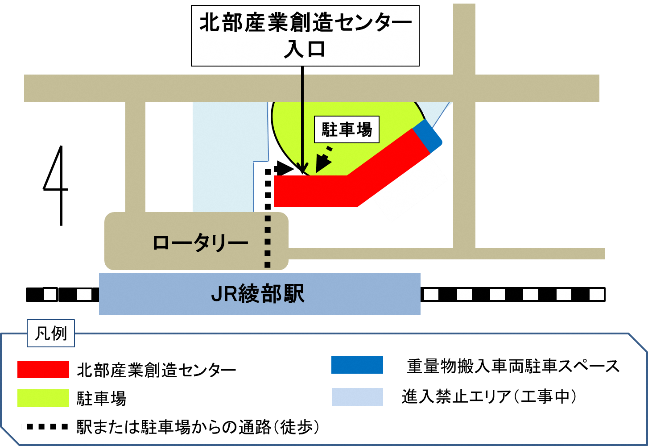 企　業　名所　在　地参加者氏名電話番号メールアドレス参加方式（いずれかを〇）参加方式（いずれかを〇）参加者氏名電話番号メールアドレス現地Zoom